COST BASELINE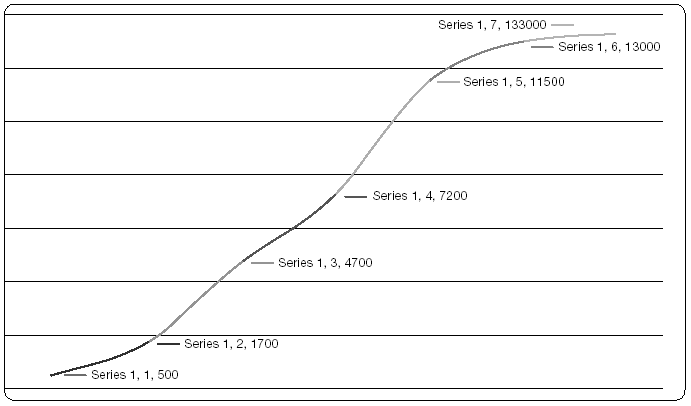 Project Title:Date Prepared: